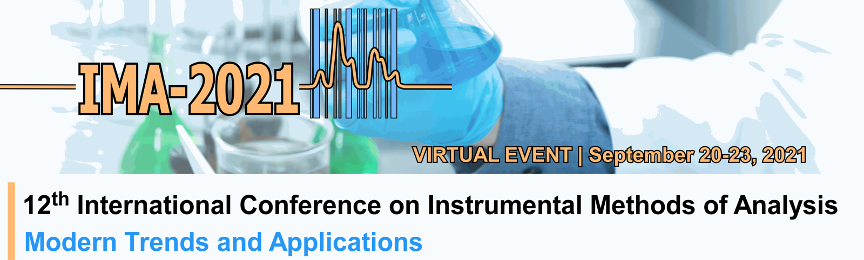 Registration FormPlease return this registration form to: info@ima2021.grPersonal InfoName:        Title (Student, Dr., Prof.):         Affiliation:        Address Line:        City:	     			Country:		     	e-mail:	       Presentation (if abstracts were submitted)Type:			   Oral		   PosterTitle:       Authors:        Type:			   Oral		   PosterTitle:       Authors:        Registration fees (please click your preference)* Students should forward a copy of their student identification card or a signed letter from the head of their department certifying their student status. Post-doctoral researchers pay regular fees.According to the European Commission’s Taxation rules all prices include the VAT referring to the Greek VAT regulation. For VAT recovery in other EU countries please contact local Tax administration offices. To benefit from the reduced registration fees, students should attach a valid student identity card to the registration form.Method of paymentPay registration fee by bank transfer to the following accountIBAN: GR8001407080708002002020206BIC/SWIFT CODE: CRBAGRAAAccount Holder: ΕCΟRΕSΟURCΕSPlease include participant’s name during procedure. Any bank transfer expenses should be covered by the participantSend a copy of the bank receipt to info@ima2021.gr along with the present registration form.Confirmation-InvoicesA letter of confirmation will be sent by e-mail to each participant as soon as the registration form and payment are received by the conference secretariat. Invoices will be issued upon request. Otherwise, a receipt in the details of the registered person will be issued. Please complete the form in the next page with invoice details.CancellationNotification of cancellation must be sent to info@ima2021.gr. If cancellation is received by August 31, 2021 payments will be refunded minus bank charges. Between September 1 and 15, 2021, 50% of the registration fees will be refunded. No refunds can be made for cancellations after September 15, 2021. Please note that due to organisational reasons, all refunds will only be processed after the meeting. Date: 					Name:     Invoice requestEarly registration(till 31/7/2021)Early registration(till 31/7/2021)Late registration(after 1/8/2021)Late registration(after 1/8/2021)Full registration(covers presentation of up to 2 papers)120 euro140 euroStudents*(covers presentation of up to 2 papers)50 euro60 euroLanguage of invoiceParticipant’s detailsParticipant’s detailsName of registered personEmail for invoice deliveryInvoice details**if different than participant’s name please specify details for Organization/University/CompanyInvoice details**if different than participant’s name please specify details for Organization/University/CompanyAmount (euro)Name (Organization/University/Company)AddressCountryVAT NumberTax officeContact phoneAny other requirements